План-конспект занятия педагога дополнительного образования Кеменова Геннадия НиколаевичаОбъединение: «Хапкидо»Программа: «Хапкидо»Группа:02-70, 02-72, 02-73Дата проведения: 19.12.2023Время проведения: 8.50, 16.50, 18.30 Тема занятия: СФП. Борьба на коленях. ЦЕЛЬ: изучить технические действия, самостраховки при борьбе на коленях.ЗАДАЧИ:-способствовать совершенствованию техники  движений при борьбе на коленях. -улучшить координацию движений и мышечную память, повысить уровень самоконтроля;-способствовать воспитанию упорства, трудолюбия, уверенности в себе.Разминка общаяИ.п. – основная стойка.Наклон головы в перед - в лево -в право.Поворот головы в лево - в право.Круговые движения плечами вперёд-назад.И.п. – руки вытянуты вперед на уровне плеч, кисти собраны в кулак, ноги на ширине плеч.Круговые движения наружу, во внутрь кулаками.Круговые движения наружу, во внутрь предплечьями.Одновременные круговые движения руками вперед, назад.И.п. – руки на поясе, ноги на ширине плеч.Наклоны корпуса влево, вправо, вперед, назад.И.п. – руки опущены, ноги на расстояние две ширины плеч.Полу-выпады в лево,в право. Полные выпады в лево,в право.И.п. – основная стойка.Выпад вперед на правую ногу, левую ногу. Круговые движения стопой правой, левой ногой во внутрь, наружу.Растягивающие упражнения на полу.Наклон корпуса из положения седа, ноги прямые.Упражнение «бабочка».Стопу согнутой ноги прижимаем к груди, к уху.Выпрямляем одну ногу с фиксацией в сторону-вверх, вперед-вверх. На другую ногу повторить тоже самое.И.п. - Сед ноги врозь, руки на полу.Наклон к правой ноге, к левой ноге, наклон вперед.Упражнение поперечный «шпагат»; левый, правый продольный «шпагат», поперечный «шпагат».     Исходное положение-спортивная стойка в степе «ап-соги» (подскоки, пружинящие движения):Повороты корпуса на месте;Борьба на коленях:Подводящие упражнения: перекаты с колен через левое, правое плечо в сторону. По 9 раз в каждую сторону.И.п. сед в полуприседе. Перекат назад, вперед по 10 раз.Учебная борьба на коленях.Разминка специальнаяУдарные поверхности ноги Площадь ступни под большим пальцем.При нанесении удара пальцы максимально отгибаются вверх. 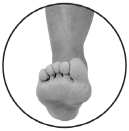 Внешнее ребро стопы.В основном используется для ударов в сторону. Ударной площадью служит ребро стопы от мизинца до пятки. 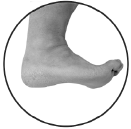 Ступня ноги.Используется для нанесения ударов в голову, в туловище, в пах. Также может служить для изменения траектории удара противника в защите. 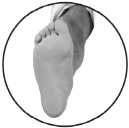 Подъем стопы.Верхняя поверхность стопы. Пальцы стопы натянуты вниз. 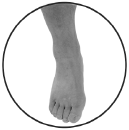 Пятка. Используется для ударов назад, сверху-вниз или для толкающего удара вперед. Для того чтобы эффективно нанести удар пяткой нужно стопу отогнуть вверх. 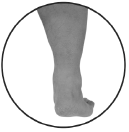 Колено. Используется в основном в ближнем бою. При ударе коленом пятка должна располагаться как можно ближе к задней части бедра, колено максимально сгибаться. Удары коленями наносятся прямо и сбоку. 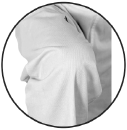 Удары рукой являются наиболее важным средством достижения победы над противником. Они чрезвычайно эффективны в поединке, так как могут быть нанесены неожиданно, по непредсказуемой траектории и достаточно быстро. Хорошо поставленный удар рукой может решить исход боя. В Хапкидо насчитывается около десятка наиболее часто используемых ударов рукой.Чён квон чиги - прямой удар кулаком Судо чиги - рубящий удар ребром ладониВе квон чиги - круговой удар кулакомПалькум чи чиги - удар локтем (снизу вверх, круговой, в сторону)Чан чиги - прямой удар основанием ладониКван су чиги - прямой удар пальцамиЮксудо чиги - рубящий удар обратным ребром ладониКаг квон чиги - удар обратной стороной кулакаСа джи квон чиги - удар согнутыми фалангиами 4 пальцевХо ку чиги - удар-захват большим и указательным. ... стопоряший удар передней ногой, прямой и боковой рукойЧён квон чиги - прямой удар кулакомhttps://vk.com/wall-13192870_1631?ysclid=lq0v2wywu0960359877Домашнее задание: отработать основные удары руками по 5 повторений каждое.Обратная связь: Фото и видео самостоятельного выполнения задания отправлять на электронную почту  metodistduz@mail.ru  для педагога Кеменова Г.Н.